6.pielikumsLiepU Senāta 29.04.2019.sēdes protokolam Nr.10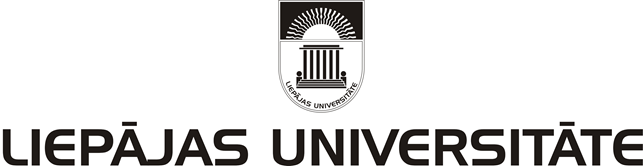 APSTIPRINĀTSLiepU Senāta2019.gada 29.aprīļa sēdē, protokols Nr.10Nolikums par Ētikas komisijuIzdots saskaņā ar  Liepājas Universitātes Satversmes 14.1.1.punktuI.Vispārējie noteikumiLiepājas Universitātes nolikums par Ētikas komisiju ( turpmāk – Nolikums) nosaka Ētikas komisijas sastāvu, uzdevumus, darbības noteikumus, kā arī Liepājas Universitātes pamatvērtības un ētikas principus, uz kuriem balstās personāla savstarpējās attiecības.Ētikas komisija ir Senāta vēlēta institūcija, kas izskata ētiska rakstura strīdus starp personāla locekļiem.Ētikas komisijā ir  5 locekļi: 3 akadēmiskā personāla pārstāvji, 1 vispārējā personāla pārstāvis un 1 studējošo pārstāvis. Tos  ievēlē Senāts uz 3 gadiem; studējošo pārstāvi darbam komisijā deleģē Studentu padome. Ētikas komisijas locekļi nedrīkst būt administratīvā personāla pārstāvji. Ētikas komisijas locekļus pēc darba devēja iniciatīvas no darba var atbrīvot tikai ar Senāta piekrišanu. II. Ētikas komisijas darbības uzdevumiĒtikas komisija izskata un izvērtē personāla ētikas pamatvērtību, pamatprincipu un normu pārkāpumus, sniedz rektoram rekomendācijas lēmumu pieņemšanai;konsultē personāla locekļus par ētikas principu un normu ievērošanu.III. Ētikas pamatvērtības un pamatprincipiLiepājas Universitātes personāls ievēro vienlīdzīgas attieksmes principu, politisko neitralitāti, ētikas, cilvēktiesību un humānisma principus, ar savu rīcību nediskreditē Liepājas Universitāti un Latvijas valsti. Darbinieki un studējošie ievēro katra  cilvēka individuālās īpatnības, lingvistiskās, kultūras atšķirības, dažādas spējas un speciālās vajadzības.Ētikas pamatvērtības un pamatprincipi, uz kuriem balstās savstarpējās personāla attiecības: 6.1. profesionālisms – spēja un prasme sastrādāties, pamatojoties uz darbinieku kompetenci un orientāciju uz jaunu zināšanu un prasmju apgūšanu universitātes kopīgu mērķu sasniegšanai;6.2. koleģialitāte - spēja dalīties darba pieredzē, palīdzot kolēģiem noskaidrot nesaprotamus /neskaidrus jautājumus; spēja un pienākums  atturēties no nepamatotas un aizmugurējas kolēģu darba un uzvedības publiskas kritikas, ja darbības nav noziedzīgas;6.3. cieņa un pašcieņa – spēja un prasme cienīt vienam otru, būt smalkjūtīgam, kas nav savienojama ar augstprātību un pārākuma izrādīšanu, rupjību, izsmieklu, ļaunu ironiju, pārsteidzīgiem nelabvēlīgiem lēmumiem, netaktiskiem apvainojumiem; 6.4. lojalitāte – spēja un pienākums rūpēties par Liepājas Universitātes un tās personāla labo slavu un tēlu sabiedrībā; lepoties ar savu darba vietu un kolēģiem;6.5. godīgums – spēja un pienākums savā darbībā izslēgt maldināšanu un krāpšanos, t. sk. nepasniegt citu veikumu kā savu vai nepatiesi informēt par paveikto.6.6. pieklājība – pretimnākoša attieksme pret cilvēku, kas vēršas ar jautājumu pie darbinieka; spēja būt uzmanīgam, iejūtīgam, gatavam palīdzēt, būt delikātam un taktiskam saskarsmē.IV. Ētikas komisijas darbība  un tiesībasĒtikas komisija darbojas pastāvīgi. Tā no komisijas locekļu vidus ievēlē priekšsēdētāju, kas sasauc komisijas sēdes, nosaka to darba kārtību un vada šīs sēdes. Iesniegumus par ētisko pamatvērtību un pamatprincipu pārkāpumiem Ētikas komisijas priekšsēdētājam var iesniegt jebkurš personāla loceklis. Tos komisija izskata mēneša laikā, pieaicinot iesaistītās puses. Komisija ar katru no pusēm var tikties arī atsevišķi.Sēdes ir slēgtas, Ētikas komisijas locekļi un uzaicinātās personas ievēro konfidencialitātes principu.Sēdes var notikt, ja piedalās vismaz 3 no ievēlētajiem komisijas locekļiem. Sēdes tiek protokolētas, lēmumus pieņem balsojot; gadījumos, kad balsis sadalās vienādi, izšķirošā ir komisijas priekšsēdētāja balss.   Ētikas komisijas lēmumi balstās uz neatkarīgu un objektīvu visu apstākļu un rīcības motīvu izvērtējumu, ņemot vērā konstatētās rīcības ietekmi uz universitātes darbību un tēlu. Lēmumi  var būt šādi: saruna ar iesniegumā minētajām personām; ierosinājums rektoram izteikt darbiniekam piezīmi vai rājienu par Darba kārtības noteikumu  pārkāpšanu vai ierosināt  atlaist darbinieku no darba par Darba kārtības noteikumu neievērošanu;attiecībā uz studējošajiem – saruna  vai rosināt rektoram izslēgšanu no Universitātes par  Iekšējās kārtības noteikumu studējošajiem  neievērošanuĒtikas komisijai ir tiesības: savas kompetences robežās  pieprasīt  un saņemt informāciju no universitātes personāla locekļiem; uzaicināt personāla locekļus uz sēdi; nepieciešamības gadījumos pieaicināt speciālistus, lai lūgtu atzinumus par konkrēto situāciju; rosināt pilnveidot/ izstrādāt normatīvos dokumentus.Senāta priekšsēdētāja                         (paraksts)                                    Z.Gūtmane